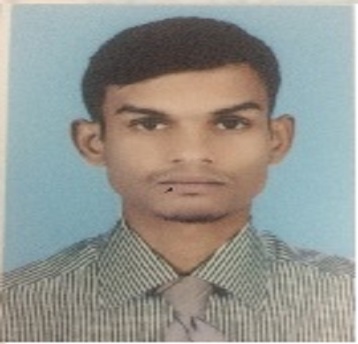 Mohsin AliCell Phone:0545160634 & 0572446932            mohsinoptimistic@gmail.comMohsin AliCell Phone:0545160634 & 0572446932            mohsinoptimistic@gmail.comMohsin AliCell Phone:0545160634 & 0572446932            mohsinoptimistic@gmail.comPersonal detailsProfessionAgriculture Engineer Agriculture Engineer SpecialisationLandscape Designing,Hardscape,Irrigation,Designing of Flower Carpet,Collection of Seasonal flower with respect to time and Location and Creating a Healthly and Pollution Free Enviroment.Landscape Designing,Hardscape,Irrigation,Designing of Flower Carpet,Collection of Seasonal flower with respect to time and Location and Creating a Healthly and Pollution Free Enviroment.Years of prior experience07+07+Location Jubail, Kingdom of Saudi Arabia Jubail, Kingdom of Saudi Arabiaskillsi)             A creative and practical approach.ii)            Design and drawing skills.iii)           Observational skills and an eye for detail.Iv)           IT skills including computer-aided design (CAD)                           v)           negotiation and leadership skills.i)             A creative and practical approach.ii)            Design and drawing skills.iii)           Observational skills and an eye for detail.Iv)           IT skills including computer-aided design (CAD)                           v)           negotiation and leadership skills.ResponsibilitiesScheduling the work and Assign the task for staff.Site Survey and inspection.Cellect the observation and resolved.Present the proposal for new work and Enhancement.Design the irrigation system as per the demand.Schedule the irrigation system and control the high Consumption of water. Scheduling the work and Assign the task for staff.Site Survey and inspection.Cellect the observation and resolved.Present the proposal for new work and Enhancement.Design the irrigation system as per the demand.Schedule the irrigation system and control the high Consumption of water. Scheduling the work and Assign the task for staff.Site Survey and inspection.Cellect the observation and resolved.Present the proposal for new work and Enhancement.Design the irrigation system as per the demand.Schedule the irrigation system and control the high Consumption of water. Summary of experience I have worked   Water Management Department Sindh in N.P.I.W (NATIONAL PROGRAM OF IMPROVING WATER COURSE) as Site engineer, preparation of Survey, Design & Cost estimate were including in my responsibility (05 January 2012 to 15 March 2015).Work as a Site Engineer in MOH (MINISTRY   OF HOUSING ) In this project I have different varieties of task like Lining, Excavation,compaction,Pipe lying and jointing Back filling and water supply  installation of valve, wiring,Installation of pull box.  Work as a Site Engineer at King Abdullah Ecnomic. (V)       As a site engineer to build world largest flower carpet             At 11th  flower&Garden  festival  Yanbu at  Occational            Park   Royal commission Yanbu.(vi)      Work as a Project Engineer at Sabic Petro chemical            company yanbu (April 2017-12 june 2018)           (vi)      Worked as Project Engineer in Hadeed Sabic (2018 to 2021). I have worked   Water Management Department Sindh in N.P.I.W (NATIONAL PROGRAM OF IMPROVING WATER COURSE) as Site engineer, preparation of Survey, Design & Cost estimate were including in my responsibility (05 January 2012 to 15 March 2015).Work as a Site Engineer in MOH (MINISTRY   OF HOUSING ) In this project I have different varieties of task like Lining, Excavation,compaction,Pipe lying and jointing Back filling and water supply  installation of valve, wiring,Installation of pull box.  Work as a Site Engineer at King Abdullah Ecnomic. (V)       As a site engineer to build world largest flower carpet             At 11th  flower&Garden  festival  Yanbu at  Occational            Park   Royal commission Yanbu.(vi)      Work as a Project Engineer at Sabic Petro chemical            company yanbu (April 2017-12 june 2018)           (vi)      Worked as Project Engineer in Hadeed Sabic (2018 to 2021). I have worked   Water Management Department Sindh in N.P.I.W (NATIONAL PROGRAM OF IMPROVING WATER COURSE) as Site engineer, preparation of Survey, Design & Cost estimate were including in my responsibility (05 January 2012 to 15 March 2015).Work as a Site Engineer in MOH (MINISTRY   OF HOUSING ) In this project I have different varieties of task like Lining, Excavation,compaction,Pipe lying and jointing Back filling and water supply  installation of valve, wiring,Installation of pull box.  Work as a Site Engineer at King Abdullah Ecnomic. (V)       As a site engineer to build world largest flower carpet             At 11th  flower&Garden  festival  Yanbu at  Occational            Park   Royal commission Yanbu.(vi)      Work as a Project Engineer at Sabic Petro chemical            company yanbu (April 2017-12 june 2018)           (vi)      Worked as Project Engineer in Hadeed Sabic (2018 to 2021).Trainings  Complete the SHEMS training for work permit Authorization At yanpet sabic (Yanbu) Authrization No YNC 0707.Complete the SHEMS training for work permit Authorization At yansab sabic (Yanbu) Authrization No YAN 00570Completed many Topic in Daily Tool box meetingi.e Basic safety,Excavation safety,working atheight,lock out Tag out etc.Complete the SHEMS training for work permit Authorization At yanpet sabic (Yanbu) Authrization No YNC 0707.Complete the SHEMS training for work permit Authorization At yansab sabic (Yanbu) Authrization No YAN 00570Completed many Topic in Daily Tool box meetingi.e Basic safety,Excavation safety,working atheight,lock out Tag out etc.Complete the SHEMS training for work permit Authorization At yanpet sabic (Yanbu) Authrization No YNC 0707.Complete the SHEMS training for work permit Authorization At yansab sabic (Yanbu) Authrization No YAN 00570Completed many Topic in Daily Tool box meetingi.e Basic safety,Excavation safety,working atheight,lock out Tag out etc.Education                         Bachelor of Engineer (Agriculture) from Sindh Agriculture University Pakistan Bachelor of Engineer (Agriculture) from Sindh Agriculture University Pakistan Bachelor of Engineer (Agriculture) from Sindh Agriculture University PakistanProfessional membershipsRegistered  from Pakistan Engineering Council Rag# 3803Registered  from Pakistan Engineering Council Rag# 3803Registered  from Pakistan Engineering Council Rag# 3803Professional achievementsAs a site Engineer to build world largest flower carpet at 11th flower festival at Yanbu in 2017.As a site Engineer to build world largest flower carpet at 11th flower festival at Yanbu in 2017.As a site Engineer to build world largest flower carpet at 11th flower festival at Yanbu in 2017.Other skillsComputer skills such as Auto CAD, MS Office,  Computer skills such as Auto CAD, MS Office,  Computer skills such as Auto CAD, MS Office,  Language UrduEnglishHindiArabic Mother tonguefluentbasic basicMother tonguefluentbasic basic